Estado de mato grossoPoder JudiciárioComarca de Mirassol D’OesteCentral de Administração PROCESSO SELETIVO PARA RECRUTAMENTO DE ESTAGIÁRIO DE NÍVEL SUPERIOR EM DIREITO REALIZADO PELA DIRETORIA DO FORO DA COMARCA DE MIRASSOL D’OESTE/MTMODELO DE FORMULÁRIO PARA INTERPOSIÇÃO DE RECURSO DAS INSCRIÇÕES RELATIVAS AO EDITAL Nº 004/2019-CAInstruções:
1- Usar este formulário para interposição do recurso.2- O recurso deve ser digitado.3- Apresentar argumentação lógica e consistente.4- O recurso deve ser interposto somente por meio do endereço eletrônico:  mirassol.doeste@tjmt.jus.br5- Preencher os campos abaixo:
Nome do Candidato:
CPF:    RG:Endereço:Email:Fone:À Comissão de Apoio ao Processo Seletivo para recrutamento de estagiários de Nível Superior em DireitoComo candidato inscrito para o processo seletivo para recrutamento de estagiário de nível superior em Direito do Fórum da Comarca de Mirassol D’Oeste – MT, solicito:Justificativa do Candidato:Local e data ______________________,____ de             de                .Assinatura do Candidato: 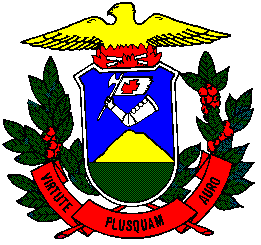 